Publicado en Barcelona el 03/05/2023 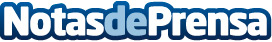 Bandalux presenta B-Box Solar, la cortina que permite ahorrar energíaEs una cortina enrollable con cajón para uso en el exterior que funciona 100% con energía renovable. Es 100% autónoma y no necesita instalación eléctrica, al disponer de un panel solar integrado que capta los rayos solares y recarga diariamente una batería en el interior de su cajón. Su Kit Solar (motor, panel y batería) tienen hasta 7 años de Garantía EuropeaDatos de contacto:Departamento de Marketing y Comunicación659650126Nota de prensa publicada en: https://www.notasdeprensa.es/bandalux-presenta-b-box-solar-la-cortina-que_1 Categorias: Nacional Ecología Servicios Técnicos Hogar http://www.notasdeprensa.es